Information der St.Galler Gemeinden an den Kanton St.Gallen betreffend Nothilfeleistungen bis Fr. 500.– für Touristinnen und Touristen Notfallunterstützung gemäss Art. 21 ZUG: (Beginn, Art, Mass und Zeitraum der sofortigen Hilfe)Gemeinden, die öfter Nothilfeleistungen bis Fr. 500.– an Touristinnen und Touristen ausrichten, können dem Kanton St.Gallen Ende Jahr eine Gesamtliste mit den Angaben zu den Fällen zustellen. 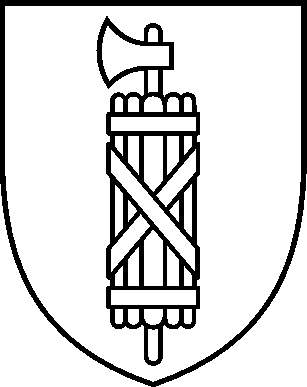 Kanton St.GallenPolitische Gemeinde      Politische Gemeinde      Name / VornameGeburtsdatumZivilstandStaatsangehörigkeitAuslandswohnsitzAufenthalt in der CHNotfallortDie obgenannte Person befand sich in einer Notlage. Die Aufenthaltsgemeinde leistete am       der obgenannten Person finanzielle oder sachliche Hilfeleistungen in Höhe von Fr.      . Weitere Bemerkungen:OrtDatumUnterschrift:Unterschrift: